5th GRA Council Meeting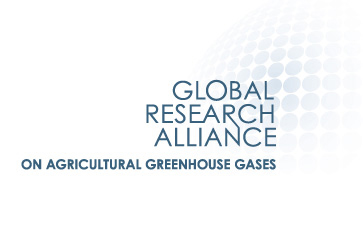 8-11 September 2015 | Des Moines, Iowa, USDRAFT AGENDAChair:  Netherlands handing over to United States.Tuesday 8 SeptemberWednesday 9 SeptemberThursday 10 SeptemberFriday 11 SeptemberMeeting Locations: Next PageEvent Hotel:							Renaissance Des Moines Savery Hotel				401 Locust Street, Des Moines, IA 50309			T 515.365.7241   F 515.244.1228				 Group Rate:  $129 USD/night for 2 double beds5 minute, 0.3 km walk from the World Food Prize Hall of Laureateshttp://www.marriott.com/hotels/travel/dsmbr-renaissance-des-moines-savery-hotel/To get the group rate, mention Global Research Alliance Room Block when booking. All reservations within the block must be made by July 27, 2015. Meeting Location:World Food Prize Hall of Laureates100 Locust StreetDes Moines, Iowa 50309www.worldfoodprize.org Thursday September 10th Dinner:Court Avenue Restaurant and Brewing Company309 Court AvenueDes Moines, Iowa 50309www.courtavebrew.com TimeSession0900-1700GRA Coordinators meeting: World Food Prize Hall of Laureates1230-1700Half Day field trip to DuPont and Producers- Depart from Renaissance Des Moines Savery Hotel, return to World Food Prize Hall of Laureates1700-1900Reception and registration:  World Food Prize Hall of LaureatesTimeSession0830Registration0900Welcome by the Host- Dr. Cathie Woteki0915Welcome by the Chair- Dr. Rudy Rabbinge0930Opening  of meeting- Dr. Rudy Rabbinge  and Dr. Cathie WotekiHandover of Chair from Netherlands to United StatesReview of 2014 Council Meeting MinutesReview and adoption of agendaIdentification of new Vice-Chair and host of next Council meeting Announcements from Member Countries10:00Coffee break10:152015-2016 Research and Cross-cutting Group Roadmap presentation and discussion11:15New PartnersWAF – Dr. Kenneth BakerCABI –Patricia Neenan1215Lunch1315Strategic Relationships:GODAN- André LaperrièreGACSA- TBD1415GRA Strategy Documents Part 1- Dr. Cathie Woteki2015-2020 Strategy Outline1515Coffee Break1530GRA Strategy Documents Part 2- Dr. Cathie WotekiFuture of the SecretariatPartners StrategyLeadership Guidelines for GRA Research GroupsCommunication Policy review1700Meeting adjourns1700Refreshments followed immediately by dinner at World Food Prize HallTimeSession0830Individual Research Group Presentations and Discussion (30 min each)Croplands Research Group- Dr. Alan Franzluebbers and Dr. Ladislau Martin-NetoLivestock Research Group- Dr. Harry Clark and Dr. Martin ScholtenPaddy Rice Research Group- Dr. Kazuyuki Yagi and Mr. Gonzalo Zorrilla1000Coffee break1015Individual Research Group Presentations and Discussion (30 min each, continued )Inventories and Monitoring Cross-cutting Group- Dr. Brian McConkeySoil Carbon and Nitrogen Cross-cutting Group- Dr. Jean-François Soussana 1115Summary Discussion of Research Group Activities and Strategies- Dr. Cathie Woteki and RG Chairs1145Grow GRA members: Focus on Africa engagement- Dr. Rudy Rabbinge1215Lunch1315Closed Session – Outcomes, Decisions and Expectations- Dr. Cathie WotekiSecretariat FutureStrategy documentsSpecific partnersCABISAICCACWAFNext steps for strategic relationshipsGODANGACSA1445Coffee break1515Outcomes, Decisions and Expectations (continued) - Dr. Cathie Woteki1600Expectations for 2015-2016- Dr. Cathie Woteki1700Meeting Close1700Dinner- Court Avenue Restaurant and Brewing CompanyTimeSession0800-1600Field Tour Depart to Iowa State University in Ames, Iowa at 8am, return to Des Moines at approximately 4pm. 